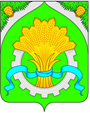 АДМИНИСТРАЦИЯ ШАТРОВСКОГО МУНИЦИПАЛЬНОГО ОКРУГАКУРГАНСКОЙ ОБЛАСТИПОСТАНОВЛЕНИЕот 31 октября 2023 года №   875                                                                      с. ШатровоО занесении на Галерею Почета Шатровского муниципального округа Курганской областиВ соответствии с постановлением Администрации Шатровского муниципального округа Курганской области от 28 октября 2022 года № 599 «О Галерее Почета Шатровского муниципального округа Курганской области», решением комиссии по рассмотрению кандидатур для занесения на Галерею Почета Шатровского муниципального округа Курганской области Администрация Шатровского муниципального округа Курганской областиПОСТАНОВЛЯЕТ:1. За достижения в решении социально значимых для Шатровского муниципального округа Курганской области задач, весомый вклад в развитие сферы экономики, за плодотворную профессиональную и творческую деятельность на благо Шатровского муниципального округа Курганской области занести на Галерею Почета Шатровского муниципального округа Курганской области:	2. Утвердить смету расходов на проведение торжественного мероприятия для занесения лиц на Галерею Почета Шатровского муниципального округа Курганской области согласно приложению к настоящему постановлению.	3. Выделить Администрации Шатровского муниципального округа Курганской области денежные средства на проведение мероприятия для занесения лиц на Галерею Почета Шатровского муниципального округа Курганской области согласно приложению к настоящему постановлению. 4. Провести торжественное мероприятие 10 ноября 2023 года и вручить лицам, занесенным на Галерею Почета Шатровского муниципального округа Курганской области свидетельства.5. Контроль за выполнением настоящего постановления возложить на управляющего делами – руководителя аппарата Администрации Шатровского муниципального округа.Глава Шатровского муниципального округа Курганской области                                                                                                            Л.А.РассохинВ.И.Белоногова9 19 67Абрашитова Ибрагима Нажибовича- командира Всероссийского военно-патриотического поискового отряда «Звезда», учителя истории и обществознания Муниципального казённого общеобразовательного учреждения «Кондинская основная общеобразовательная школа»;Байкалова Александра Федоровича- руководителя сектора имущественных и земельных отношений отдела экономического развития Администрации Шатровского муниципального округа;Бондаренко Любовь Юрьевну- специалиста по организации работы в Шатровском муниципальном округе Общероссийского общественно-государственного движения детей и молодежи «Движение Первых» Курганской области;Гавриловскую Светлану Анатольевну- начальника Шатровского филиала Государственного бюджетного учреждения «Центр социального обслуживания № 4»;Дубровских Любовь Николаевну- директора Мехонского сельского дома культуры муниципального бюджетного учреждения «Шатровский центр культуры и библиотечного обслуживания»;Калашникову Галину Александровну- медицинскую сестру участковую Государственного бюджетного учреждения «Межрайонная больница № 5»;Кандакову Римму Владимировну- директора Муниципального казённого общеобразовательного учреждения «Спицынская основная общеобразовательная школа»;Коурову Наталью Дмитриевну- доярку Сельскохозяйственного производственного кооператива (колхоз) «Имени Свердлова»;Коурову Ольгу Викторовну- заведующего Саломатовским сельским клубом муниципального бюджетного учреждения «Шатровский центр культуры и библиотечного обслуживания»;Майснер Алену Михайловну- врача-терапевта участкового Государственного бюджетного учреждения «Межрайонная больница № 5»;Новаковского Виктора Сергеевича- тракториста-машиниста Крестьянского хозяйства Вараксина Сергея Леонидовича;Овсянникову Людмилу Ивановну- сервисного инженера Группы клиентского сервиса Сервисного центра г.Шадринска Филиала Тюменской и Курганской областях Публичного акционерного общества Ростелеком; Патракееву Елену Валентиновну- станочника Общества с ограниченной ответственностью «Производственное лесохозяйственное объединение «Импульс»;Пучкову Тамару Анатольевну- учителя информатики Муниципального казённого общеобразовательного учреждения «Мехонская средняя общеобразовательная школа»;Свалову Ирину Петровну- воспитателя Муниципального казённого дошкольного образовательного учреждения «Шатровский детский сад № 2»;Сивкова Аркадия Анатольевича- заместителя директора по производству Открытого акционерного общества «Металлист»;Теплоухова Сергея Геннадьевича- начальника Шатровского участка Акционерного общества «Варгашинское предприятие по строительству, ремонту и содержанию автомобильных дорог»;Топорищева Андрея Николаевича- председателя Сельскохозяйственного производственного кооператива (колхоз) «Имени Свердлова»;Худобородову Светлану Викторовну- заместителя главного бухгалтера Общества с ограниченной ответственностью «Производственное лесохозяйственное объединение «Импульс»;Ядрышникова Николая Анатольевича- тренера-преподавателя Муниципального бюджетного учреждения дополнительного образования «Шатровская детско-юношеская спортивная школа».